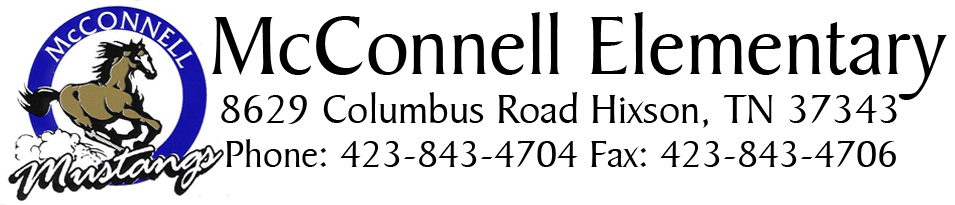 2015/2016 Supply Lists for Grades Kindergarten – Second GradeKINDERGARTENBackpack (medium-sized, not a junior backpack, NO WHEELS), 1 box Crayola washable markers, 10 Elmer’s glue sticks, 4 boxes Crayola crayons (24 count – no larger), 2 pack fat EXPO dry erase markers (BLACK), 1 pack skinny EXPO dry erase markers (BLACK), 1 pair Fiskars blunt scissors, 1 can Play-Doh, 2 packages pre-sharpened #2 pencils, 2 boxes of Kleenex, , 1 roll of paper towels, 3 containers of disinfecting wipes, 1 pack card stock (white or colored), 1 pack of white copy paper, 1 pack bright solid color copy paper, 1 pack clear sheet protectors.*Please do not write your child’s name on these items.  Place in plastic grocery bag and label outside with child’s name.  We will label items that will not be collected and used by all students.  FIRST GRADEBackpack (NO rolling backpacks), student scissors (#5 blunt), 4 glue sticks (no bottled glue), 2 (24 count) boxes of Crayola crayons, large package of pre-sharpened #2 pencils, 8x11 dry erase board, 2 packages EXPO dry erase markers, 2 boxes of Kleenex, Plastic pencil box (no larger than 4x8), 4 spiral notebooks, 1 solid blue, 1 solid red, 1 solid yellow, 1 solid green notebook (1 subject, wide-rules, 70 sheets), 1 box Classic Crayola markers, 1 black and white marbled composition Journal, 4 black sharpiesGirls: Quart size ziploc bags, baby wipes, small cap erasersBoys: Gallon size ziploc bags, paper towels, notebook paper (wide-ruled)*Please do not write your child’s name on these items.SECOND GRADE4 Spiral Notebooks (wide-ruled) (different colors), 5 poly plastic folders (with prongs) (green, blue, red, purple, yellow), 2 composition notebooks, 3 boxes of 24 count Crayola crayons, 2 packs of #2 pencils (48 count), 1 pack of markers (regular tip/washable), 1 pack of Expo dry erase markers (4 count), 4 glue sticks, 2 pearl soft pink erasers, 2 boxes of tissues, 1 roll of paper towels, 1 bottle of Lysol wipes, 1 bottle of hand sanitizer, Ziploc bags (1 each of: sandwich and snack), Pencil pouch-3 ring (NO PENCIL BOXES), 2 packages of loose leaf wide-ruled notebook paper, 1 package of post-it notes (4 count – 3x3), 1 pair of Fiskar blunt scissors, 4 different colored highlighters*Please do not write your child’s name on these items.  2015/2016 Supply Lists for Grades Third Grade – Fifth GradeTHIRD GRADE2 Composition notebooks, 2 packs of wide ruled notebook paper, 2 pocket poly-folders with brads (1 of each:yellow, red, green, blue, purple), Dry erase markers (Black Only), Small dry erase board, 8-10 glue sticks, 2-3 boxes of Kleenex, 5 pack, subject divider tabs, 1 red spiral notebook, 1 green spiral notebook, sheet protectors, coloring tools: markers and crayons, #2 yellow pencils (sharpened if possible)FOURTH GRADESmall dry-erase board, 1 box of tissues, 1 Clorox wipes, 1 pack of crayons, 5 Expo markers (Black), 2 heavy duty fabric zipper pouches, 4 pack highlighters, 2 Pink Pearl Erasers, 48 pencils, 50 count sheet protectors, 4 glue sticks, 1 pack each of red, blue, and black ink pens, 1 ream of copy paper, 1 protractor, Scissors, 6 Composition notebooks, 2 packs of Post It Notes, 1- 12 inch ruler, 1 pack of markers, 2 packs of notebook paper, 2 – 3-ring binders with 5 tabs and pocket folders, 2 – 2-ring binders with 5 tabs and pocket foldersGirls:  1 pack colored cardstock and 1 roll of paper towelsBoys:  1 pack White Cardstock and 1 box quart sized baggiesFIFTH GRADE1-1” binder (white), 6 composition notebooks, 2 packs of notebook paper, 1 pack of colored pens, 1 ream of white and color copy paper, 5 folders with pockets and prongs, 1 zippered pencil pouch (no pencil boxes), 1 pair of scissors, 6 glue sticks, 1 pack of crayons, 1 pack of markers, 1 box of cap erasers, 3 boxes of #2 pencils, 1 container of Clorox wipes, 1 hand sanitizer, 2 boxes of Kleenex, 2 rolls of paper towels, 1 pack of Expo dry erase markers, 4 different colored highlighters, 1 pack of construction paper (multi-colored)CDCPaper towels, disinfecting wipes, hand and face wipes, tissues, disinfecting spray, copy paper, hand soap, paper plates, disposable cups, 1 inch clear view binder, 2-1 subject spiral notebooks, snacks, drinks, 1 package of card stock